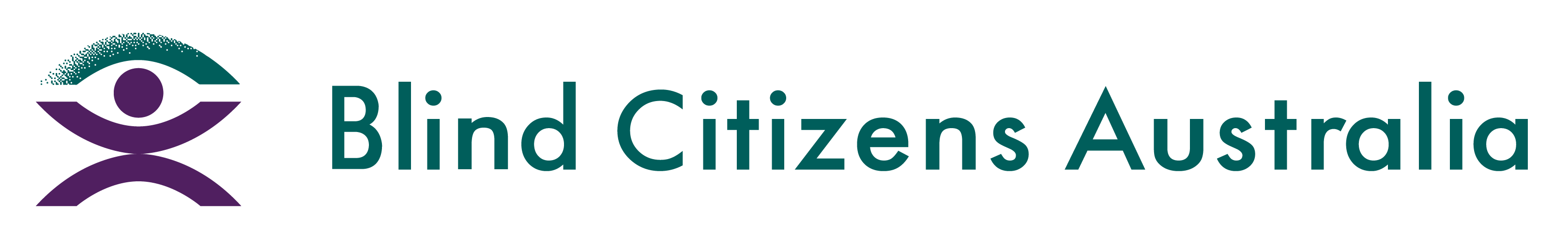 Ph 1800 033 660  |  E bca@bca.org.au  |  W bca.org.au  | ABN 90 006 985 226Skills Exchange Mentoring ProgramExpression of Interest FormAbout Skills Exchange The BCA Skills Exchange Mentoring Program is an Information, Linkages and Capacity Building (ILC) National Disability Insurance Agency (NDIA) funded initiative and forms part of the Life Ready suite of programs offered by BCA. The aim of this program is to inform, connect and empower BCA members through a range of member-initiated projects. If you are a full BCA member, or a person who is blind or vision impaired eligible to be a full member, who is interested in participating in the BCA Skills Exchange program, please complete this form and return to jo.webber@bca.org.au by Monday 15 February 2021. Your responses will help us select participants, form interest groups and work with members to build positive and empowering connections. Note that you do not need to become a BCA member to participate in this program. Skills Exchange mentoring groups will be formed based on the most popular interest areas. Participants will then collectively identify a short term 6 month project that they will jointly work on. Projects will focus on an interest area and have a community awareness component. A sample of project ideas could include members developing an online resource on how to create a sensory garden for people interested in gardening, preparing an online talent show for people interested in showcasing their music skills, developing a series of fitness YouTube clips for people interested in exercise or writing an online cookbook including kitchen access tips for people interested in cooking. These are just a sample of ideas. Participants will have the opportunity to raise other ideas and decide on their own topic based on a collaborative discussion between group members. BCA staff will also be available to support the facilitation of conversations and the establishment of a shared activity, achievable within the available resources, skills and timeline for this program. If you have any questions about the program or need assistance to complete this form please contact BCA Project Officer Jo Webber on 1800 033 660.Contact Details Name: State: Phone number: Email address: Your Skills and Interests Please rank your top three interest areas that you would like to share and develop skills in with other BCA members. Just write 1, 2 and 3 next to each topic in order of preference. Skill / Interest areas: musicsport exercisewalkingretirement livingadaptive technology  reading writing moviesgardeningparenting  cooking educationtravel  other (please identify):Please describe, in as much detail as possible, a project that you would like to focus on for your preferred interest area. (all or some of your project may be used as your group activity) (Max 500 words):How would you rate your current level of knowledge in your number 1 interest area?:   1. non-existent 2. minimal3. average4. above average5. excellent How would you rate your current level of knowledge in your number 2 interest area?:  1. non-existent 2. minimal3. average4. above average5. excellent How would you rate your current level of knowledge in your number 3 interest area?: 1. non-existent 2. minimal3. average4. above average5. excellent Have you received mentoring training in the past? YesNoIf yes, please identify where you have received mentoring training.How would you rate your current level of mentoring skills?:  1. non-existent (I have never been a mentor and have never received mentoring training)2. minimal (I have received some mentoring training)3. average (I have been a mentor for a short period of time and received some mentoring training) 4. above average (I have been a mentor and received mentoring training)5. excellent (I have been a mentor a number of times and have delivered mentoring training)How would you rate your current level of engagement with BCA?:1. non-existent 2. minimal3. average4. above average5. excellent How would you rate your current Zoom skills?:1. non-existent 2. minimal3. average4. above average5. excellent Please describe what you are hoping to get out of this program? (Max 300 words):Remember that if you have any questions about this program or need assistance to complete this form please contact BCA Project Officer Jo Webber on 1800 033 660.  Please send your completed form to jo.webber@bca.org.au by Monday 15 February 2021.    